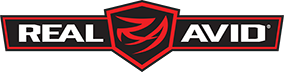 FOR IMMEDIATE RELEASEReal Avid Sight Pusher for GLOCK* Makes Editor's Choice PickReal Avid, the leader in DIY for Guns®, is excited to announce that the company's recently introduced Sight Pusher for Glock was selected by the Concealed Carry Magazine editorial team as an "Editor's Choice" pick. In each issue of the USCCA's member publication Concealed Carry Magazine, the editorial staff selects one product that stands out. For the October 2022 edition, that product was the Real Avid Sight Pusher for Glock.The Sight Pusher for Glock is Real Avid's first firearm-specific sight installer (Real Avid's Master Sight Pusher is universal in application and works with most pistol brands). This is a professional-grade tool developed for gunsmiths and DIYers alike to easily remove and install rear sights onto Glock-style slides. Compatible with Standard, Compact, Subcompact, Slimline, Competition, and Long Slide Glock slide configurations, the Sight Pusher for Glock is compact in design and features an Easy Torque Handle™ for maximum leverage and a multi-angle press block to accommodate most aftermarket sight profiles. A rotating locking base and included shims secure all width and height Glock slides for precise installation of dovetail-style sight bases.Incorporated into the handle is a 2-in-1 Tool™ for Glock that serves as a front sight installer and a pin punch."We certainly appreciate the editors of Concealed Carry Magazine recognizing the Sight Pusher™ for Glock as a standout product for their members and readers," said Howard Trip, Chief Innovation Officer. "Personal defense practitioners understand the value of upgraded sight systems for their EDC handguns. That is why we make products like the Sight Pusher for Glock that allow gun owners to save money in their equipment upgrades by offering proven, do-it-yourself solutions."To learn more about Real Avid’s innovative tools, supplies, and chemicals designed for the do-it-yourself firearm owner, visit www.realavid.com Join the Real Avid family and become a dealer! Contact us at info@realavid.com or call 800.286.0567.About Real Avid: Real Avid is the leader in Master Grade® tools for Gun DIY® and continually develops tools, cleaning equipment and chemicals that upgrade the Gun DIY experience and sets the highest standard for performance and usability. Disruptive products that obsolete old thinking, eliminate workarounds and ultimately define Best Tool for the Job. Products that empower Gun DIY’rs, professional armorers and gunsmiths to work smarter and master the job of cleaning, maintaining, building and customizing guns without frustration or compromise. Visit www.RealAvid.com for more information and to see the full line of Real Avid products.  Media Contact: Kim Cahalanph: 309.944.5341Email: kim@mediadirectcreative.comMedia Direct*DISCLAIMER: This product is not manufactured, authorized, endorsed, or warranted by GLOCK. GLOCK does not warrant or represent that this product is compatible with GLOCK pistols. “GLOCK” is a federally registered trademark of GLOCK, Inc. and is one of many trademarks owned by GLOCK, Inc. and GLOCK Ges.m.b.H. New Revo Brand Group, LLC, d/b/a Real Avid is not affiliated in any manner with, or otherwise endorsed by, GLOCK, Inc. or GLOCK Ges.m.b.H.